МКДОУ  Д/с № 117  «Дружная  семейка»г. Новосибирск                        2021-2022   учебный  год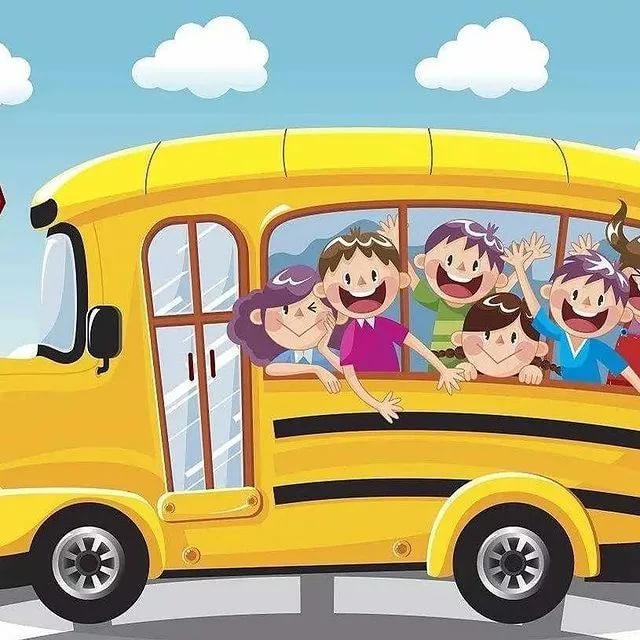 Музыкальный  руководитель—Швацкая  Н. В.Дети под музыку заходят в зал, встают полукругомВедущая: Посмотрите за окошко, стало там теплей немножко.                 Мамин праздник наступает, солнышко его встречает.                 Дружно солнышку помашем,                                          «Здравствуй, солнышко!»--мы скажем.                 Мы на праздник все пришли. Вот какие малыши!Дети: 1. Солнышко весеннее улыбнулось нам,
              Мы сегодня рады все поздравить мам.           2. Все готово к празднику- так чего ж мы ждем?
Вместе: Бабушек и мамочек поздравим с женским днем !           3. Дорогие наши мамы! Поздравляем вас!
               Нет прекраснее на свете ваших милых глаз!           4. Доброту и любовь дарят мамы детям,
               Потому что мамочки лучше всех на свете!           5. Наших бабушек и мам, женщин всех на свете,
               Песенкою ласковой, поздравляют дети!Песня «Солнышко»Ведущая: Вижу, гости все готовы, можно праздник начинать.                 Хлопать маленьким артистам просим вас не забывать.Дети:  6. Солнышко сверкает, солнышко играет.               С праздником весенним маму поздравляет!            7. У любимой мамочки на щеках две ямочки.                У меня они есть тоже, я на мамочку похожа!            8. Маму нежно обниму, крепко поцелую.               Потому что я люблю маму дорогую!Песня  «Крепко – крепко»После исполнения песни дети садятся на стульчики. Слышится звук приближающегося  автобусаВедущая: Ребята, вот раздался скрежет шин, к нам автобус поспешил.                 В праздник он приехал к нам, чтоб порадовать всех мам!                 В автобус дружно мы садимся, в лес весенний быстро мчимся!Дети «берут в руки рули» и под музыку, сидя на стульчиках, «едут», топая ножками.Ведущая: Приехали, ребята! Какая здесь лужайка!                 Пахнут травы и цветы! Танцевать здесь будем мы!Танец «На дворе опять весна»Ведущая:  Дует теплый ветерок, солнце ярко светит,                  Вот уходит прочь зима. В гости к нам идет Весна! Входит Весна.Весна: Я красавица Весна. На полянку к вам пришла.            Очень рада я гостям, поздравляю ваших мам!             Как  ребята хороши! Попляшите от души!             Все платочки получите и меня повеселите!Танец с платочкамиВесна раздаёт платочки из своей корзинки. Затем собирает.Ведущий 2 шепчет Весне на ушко.Весна:  Ваша тетя воспитатель по секрету мне сказала,             Как маленькие мальчики готовили сюрприз             Для мам наших дорогих. И хотят поздравить их!Мальчики: 1. Я один у мамы сын, нет у мамы дочки.                       Как же маме не помочь постирать носочки?                       Мыло пенится в корыте. Я стираю, посмотрите!                    2. В тазик я налью водички, чтоб носочки постирать.                        Пусть я ростом невелик, но буду маме помогать!Ведущая: Наши детки, уважаемая Весна, замечательные помощники! Вот, послушай нашу песенку.Песня «Вот они какие»Песня исполняется на стульчиках. Весна прислушиваетсяВесна:  Кто -то в гости к нам спешит, и звенит, и гремит. Под музыку заходит Матрешка.Матрешка :  Я – нарядная Матрешка, всё скучала у окошка...                      Но куда это годится? Я хочу повеселиться!                     Я с корзинкой к вам пришла.  В ней я ложки принесла!                      Чтобы стало веселее, приглашаю в круг вставать,                     Дружно ложечки берите, начинаем танцевать!Танец «Ложечки»Также, как и Весна платочки, Матрёшка раздаёт и собирает ложки.Матрешка: А теперь, мои ребятки, отгадайте-ка загадку:                   «Кто нас больше всех голубит? Кто нас больше всех балует?                    Испечет оладушки? Ну, конечно......   Бабушка!Весна: Для любимых бабушек песенку споем, бабушек поздравим мы с весенним днем!Дети: 1. Я бабуленьку родную очень крепко поцелую.               Ведь бабуленька моя очень, очень добрая!           2. А моя бабуля целый день хлопочет:               Блинчики, оладушки, отдохнуть не хочет!           3. Мне с бабулей хорошо, никогда не скучно!               Ты, бабулечка, мой друг, Ссмый, самый лучший!Ведущая:  Песней бабушкам своим мы спасибо говорим!                  Голоса у внучат, как бубенчики звучат!Песня про бабушкуПесня исполняется полукругом.Матрешка:  Любят ваши бабушки спицами вязать.                     Любят ваши бабушки с нами поиграть.                     А мы клубочки возьмем и играть пойдем!Игра « Собери клубочки»Весна: Ребята, расскажите, пожалуйста, нашей гостье, как  вы попали на эту замечательную полянку?Ведущая: Ой, Матрёшечка, мы приехали на автобусе. Хочешь вместе с нами покататься? Мы тебя научим!Дети с Весной и Матрешкой «едут на автобусе» под музыку. В аудиозаписи слышится громкий храп.. Затем из берлоги или из домика  выходит Мишка.Мишка: Я так сладко спал в берлоге без забот и без тревоги.               Вдруг проснулся... Что такое? Всюду лужи, вот беда!Матрешка и Весна: Мишка, к нам пришла Весна!Медведь: Что - то очень я устал. Неужели недоспал?                 Нужно срочно отдохнуть и  еще чуть-чуть вздремнуть                                      Медведь зевает, потягивается.Матрешка: Ну,  и Мишка – лежебока!Весна: Эй, медведь, пора вставать!Ведущая: Будешь с нами танцевать?Медведь: Я плясать не соглашусь... Я стесняюсь.... Я боюсь....Матрешка: Ничего не бойся, Мишка. Ты Медведь, а не трусишка!Весна: Поскорее вкруг вставай и  за нами повторяй!Танец «Ах, какой денёк»Медведь:  Вас, друзья, благодарю! Игру смешную подарю!Игра с Мишкой «У Медведя во бору»Медведь садится на корточки и изображает сон (складывает ладошки, наклоняет голову и кладет ладошки под голову). Дети идут по кругу и произносят слова: У медведя во бору грибы, ягоды беру.     А медведь не спит и на нас рычит.Медведь рычит, дети разбегаются.Весна:  Замечательно играли, все от Мишки убегали!Матрёшка: Ребята, мне так с вами понравилось, вы так любите своих мам и бабушек!Весна: Вы и пели, и танцевали, и стихи читали, и играли....За это я хочу подарить вам Волшебный цветок!Матрёшка:  Подойду - ка я к цветку и  его я попрошу:                     Лепесточки распусти, что ты прячешь, покажи!Весна, Мишка и Матрёшка дарят детям подарки из цветка.Весна:  Прощаться нужно нам, друзья! Забот не мало у меня!Матрёшка: Мы очень полюбили вас! И встретимся еще не раз! До свидания!  Весна, Мишка и Матрешка прощаются с детьми и уходят.Ведущая: Что ж, а нам пора назад, возвращаться в детский сад!                 Нас, друзья, автобус ждет, он домой нас отвезет!Но сначала, мы все дружно с вами сфотографируемся на память!